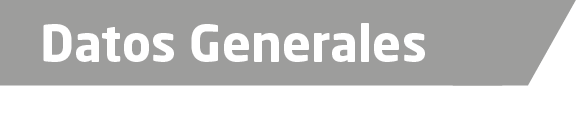 Nombre Sergio Abel Verdejo Muñoz Grado de Escolaridad Licenciatura en DerechoCédula Profesional 5454398Teléfono de Oficina 228-8- 416170 ext. 3002Correo Electrónico sergio_0282@hotmail.comDatos GeneralesFormación Académica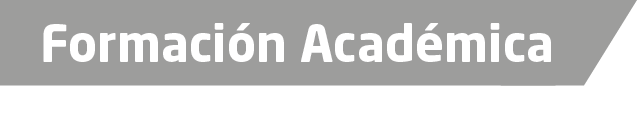 2000 - 2004Universidad Veracruzana. Estudios de Licenciatura en Derecho,XalapaVer.2007DIPLOMADO DENOMINADO: “JUICIOS ORALES Y ARGUMENTACIÓN JURÍDICA” (SISTEMA DE JUSTICIA PARA ADOLESCENTES).2014Constancia por haber participado en Curso de 11 Días, de Sistema de Justicia Penal Acusatorio Oral, llevado a cabo en Tlalnepantla de Baz Estado de México.2016Constancia por haber concluido satisfactoriamente el curso básico para Agentes del Ministerio Público en el Sistema Penal Acusatorio de la PLATAFORMA EJECUTIVA SETEC.Ty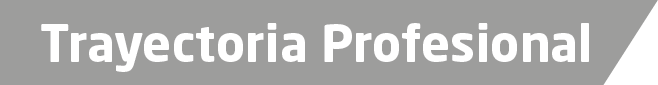 INSTITUCIÓN:      	 Procuraduría General de Justicia en el Estado Agente Quinto del Ministerio Publico Conciliador en Investigador en Xalapa Veracruz.Periodo:  	 07 de noviembre del 2005 al veintitrés de junio del 2008.        INSTITUCIÓN: 	Procuraduría General de JusticiaAgente Séptimo del Ministerio Público Conciliador e Investigador en  Xalapa Veracruz.Periodo: 	24 de junio del 2008 al 16 de noviembre del 2010        INSTITUCIÓN: 	Procuraduría General de JusticiaAgente Séptimo del Ministerio Público Especializado en Responsabilidad Juvenil y de Conciliación en Xalapa Veracruz.Periodo:	17 de noviembre del 2010 al 2013INSTITUCIÓN:              Procuraduría General de Justicia Agente Primero del Ministerio Público Especializado en Responsabilidad Juvenil y de Conciliación Sector Norte Orizaba Veracruz.Periodo:                noviembre 2013-mayo 2014INSTITUCIÓN:               Procuraduría General de Justicia		Agente Primero del Ministerio Público Especializado en Responsabilidad Juvenil y de Conciliación en Huatusco Veracruz	Periodo: 	mayo-septiembre 2014.INSTITUCIÓN:               Procuraduría General de Justicia		Agente del Ministerio Público Investigador Sector Norte Orizaba Periodo: 	septiembre 2014- enero 2015INSTITUCIÓN:               Procuraduría General de Justicia		Agente Cuarto del Ministerio Público Especializado en Delitos Cometidos por Servidores Públicos                                            	Periodo: 	enero 2015INSTITUCIÓN:               Fiscalía General del Estado		Fiscal Cuarto Especializado en Delitos Relacionados con Hechos de Corrupción y Cometidos por Servidores Públicos.	Periodo: 	19 de marzo de 2015 a la fechaConocimiento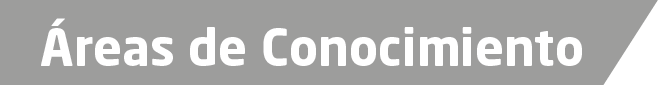 Derecho ConstitucionalDerecho PenalAmparo